АЗОВСКАЯ ГОРОДСКАЯ ДУМАСЕДЬМОГО СОЗЫВАРЕШЕНИЕ24.05.2021                                  № 118О целесообразности изменения границ муниципального образования «Город Азов»На основании части 4 статьи 12 Федерального закона от 
6 октября 2003 года № 131-ФЗ «Об общих принципах организации местного самоуправления в Российской Федерации», статьи 10 Областного закона 
от 28 декабря 2005 года № 436-ЗС «О местном самоуправлении в Ростовской области», Устава муниципального образования «Город Азов», в целях описания и утверждения границ муниципального образования «Город Азов» в соответствии с требованиями градостроительного и земельного законодательства, а также с учетом мнения населения,Азовская городская Дума РЕШИЛА:1. Признать целесообразным изменение границ муниципального образования  «Город Азов»   согласно  приложению  к настоящему решению путем включения  в  состав территории муниципального образования «Город Азов» земельного участка площадью 2,05 га из состава территории муниципального образования «Азовский район».2. Настоящее решение вступает в силу со дня его  официального опубликования.3. Контроль за исполнением настоящего решения возложить на комиссию по подготовке проекта правил землепользования и застройки муниципального образования «Город Азов». Председатель городской Думы – глава города Азова 					                    Е.В. КарасевВерноНачальник организационно-контрольного отделаАзовской городской Думы 						   Н. В. ГоловинаРешение вносит: Администрация города АзоваПриложение к решению Азовской городской Думы от «24» мая  2021 №118 Проектный план прохождения уточненной границы муниципального образования «Город Азов» в соответствии с требованиями градостроительного и земельного законодательства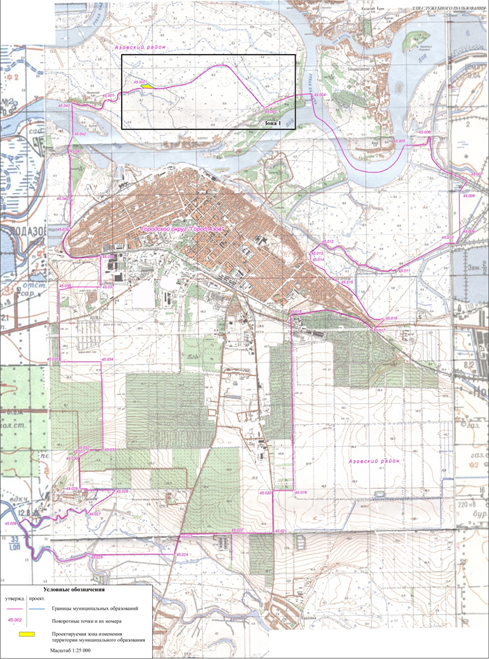 